MODELO DE ENTREVISTA DE SAÍDA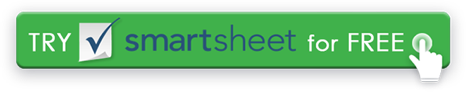 Preencha a avaliação a seguir com base em suas experiências com a empresa. NOME DO FUNCIONÁRIONOME DO FUNCIONÁRIOCONDUZIDO PORCONDUZIDO PORCONDUZIDO PORDATA DE INÍCIO DO FUNCIONÁRIODATA DE INÍCIO DO FUNCIONÁRIODATA DE TÉRMINO DO FUNCIONÁRIODATA DE TÉRMINO DO FUNCIONÁRIODATA DA ENTREVISTA DE SAÍDATÍTULO DE POSIÇÃODEPARTAMENTO DE POSIÇÃODEPARTAMENTO DE POSIÇÃOEm que momento você começou a considerar deixar sua posição atual?Em que momento você começou a considerar deixar sua posição atual?Em que momento você começou a considerar deixar sua posição atual?Em que momento você começou a considerar deixar sua posição atual?Em que momento você começou a considerar deixar sua posição atual?Em que momento você começou a considerar deixar sua posição atual?Indique todos os fatores contribuintes aplicáveis à sua decisão de renunciar. Se "Outro", por favor explique.Indique todos os fatores contribuintes aplicáveis à sua decisão de renunciar. Se "Outro", por favor explique.Indique todos os fatores contribuintes aplicáveis à sua decisão de renunciar. Se "Outro", por favor explique.Indique todos os fatores contribuintes aplicáveis à sua decisão de renunciar. Se "Outro", por favor explique.Indique todos os fatores contribuintes aplicáveis à sua decisão de renunciar. Se "Outro", por favor explique.Indique todos os fatores contribuintes aplicáveis à sua decisão de renunciar. Se "Outro", por favor explique.SALÁRIOAVANÇO DO TRABALHOPESSOALPROMOVER A EDUCAÇÃODESLOCALIZAÇÃOAPOSENTADORIA POR SAÚDERESPONSABILIDADES FAMILIARESINSATISFEITA / GERENCIAMENTOBENEFÍCIOSTRABALHO ELIMINADOMILITAROUTRO por favor explique no espaço abaixoSua demissão foi solicitada por um evento ou problema específico? Se sim, por favor explique.Sua demissão foi solicitada por um evento ou problema específico? Se sim, por favor explique.Sua demissão foi solicitada por um evento ou problema específico? Se sim, por favor explique.Sua demissão foi solicitada por um evento ou problema específico? Se sim, por favor explique.Sua demissão foi solicitada por um evento ou problema específico? Se sim, por favor explique.Sua demissão foi solicitada por um evento ou problema específico? Se sim, por favor explique.Se um evento específico motivou sua demissão, o assunto foi discutido com seu gerente e/ou RH? Se sim, por favor explique. Se um evento específico motivou sua demissão, o assunto foi discutido com seu gerente e/ou RH? Se sim, por favor explique. Se um evento específico motivou sua demissão, o assunto foi discutido com seu gerente e/ou RH? Se sim, por favor explique. Se um evento específico motivou sua demissão, o assunto foi discutido com seu gerente e/ou RH? Se sim, por favor explique. Se um evento específico motivou sua demissão, o assunto foi discutido com seu gerente e/ou RH? Se sim, por favor explique. Se um evento específico motivou sua demissão, o assunto foi discutido com seu gerente e/ou RH? Se sim, por favor explique. Você teve algum problema ao manter sua posição atual?  Se sim, por favor explique. Você teve algum problema ao manter sua posição atual?  Se sim, por favor explique. Você teve algum problema ao manter sua posição atual?  Se sim, por favor explique. Você teve algum problema ao manter sua posição atual?  Se sim, por favor explique. Você teve algum problema ao manter sua posição atual?  Se sim, por favor explique. Você teve algum problema ao manter sua posição atual?  Se sim, por favor explique. O que você achou agradável em sua experiência de trabalho?  O que você achou agradável em sua experiência de trabalho?  O que você achou agradável em sua experiência de trabalho?  O que você achou agradável em sua experiência de trabalho?  O que você achou agradável em sua experiência de trabalho?  O que você achou agradável em sua experiência de trabalho?  O que você achou menos agradável em sua experiência de trabalho? O que você achou menos agradável em sua experiência de trabalho? O que você achou menos agradável em sua experiência de trabalho? O que você achou menos agradável em sua experiência de trabalho? O que você achou menos agradável em sua experiência de trabalho? O que você achou menos agradável em sua experiência de trabalho? Você recomendaria nossa empresa como um potencial empregador para outros? Explique por que ou por que não.  Você recomendaria nossa empresa como um potencial empregador para outros? Explique por que ou por que não.  Você recomendaria nossa empresa como um potencial empregador para outros? Explique por que ou por que não.  Você recomendaria nossa empresa como um potencial empregador para outros? Explique por que ou por que não.  Você recomendaria nossa empresa como um potencial empregador para outros? Explique por que ou por que não.  Você recomendaria nossa empresa como um potencial empregador para outros? Explique por que ou por que não.  Com base em sua experiência, você estaria aberto a reaplicar-se a oportunidades futuras com nossa empresa?  Por favor, explique.Com base em sua experiência, você estaria aberto a reaplicar-se a oportunidades futuras com nossa empresa?  Por favor, explique.Com base em sua experiência, você estaria aberto a reaplicar-se a oportunidades futuras com nossa empresa?  Por favor, explique.Com base em sua experiência, você estaria aberto a reaplicar-se a oportunidades futuras com nossa empresa?  Por favor, explique.Com base em sua experiência, você estaria aberto a reaplicar-se a oportunidades futuras com nossa empresa?  Por favor, explique.Com base em sua experiência, você estaria aberto a reaplicar-se a oportunidades futuras com nossa empresa?  Por favor, explique.N/APOBREJUSTOBOMEXCELENTECOMENTÁRIOSQuantidade de treinamento fornecidoQualidade dos treinamentos fornecidosRelacionamento de trabalho com gerenteRelacionamento de trabalho com colegas de equipeRelacionamento de trabalho com outros departamentosSatisfação com o nível de remuneração/salárioSatisfação com os benefícios dos funcionáriosPosição da empresa sobre o equilíbrio entre trabalho e vidaCarga de trabalho geralSatisfação geralN/APOBREJUSTOBOMEXCELENTETOTAISForneça quaisquer comentários adicionais que deseja compartilhar.  Obrigado. DISCLAIMERTodos os artigos, modelos ou informações fornecidos pelo Smartsheet no site são apenas para referência. Embora nos esforcemos para manter as informações atualizadas e corretas, não fazemos representações ou garantias de qualquer tipo, expressas ou implícitos, sobre a completude, precisão, confiabilidade, adequação ou disponibilidade em relação ao site ou às informações, artigos, modelos ou gráficos relacionados contidos no site. Qualquer dependência que você deposita em tais informações está, portanto, estritamente em seu próprio risco.